Name of Journal: World Journal of Clinical CasesManuscript NO: 70114Manuscript Type: ORIGINAL ARTICLERetrospective StudyCombined molybdenum target X-ray and magnetic resonance imaging examinations improve breast cancer diagnostic efficacyGu WQ et al. Imaging diagnosis of breast cancerWen-Quan Gu, Sun-Mei Cai, Wei-Dong Liu, Qi Zhang, Ying Shi, Li-Juan DuWen-Quan Gu, Sun-Mei Cai, Wei-Dong Liu, Qi Zhang, Ying Shi, Li-Juan Du, Department of Radiology, Punan Hospital, Shanghai 200126, ChinaAuthor contributions: Gu WQ and Du LJ designed the research study; Cai SM and Zhang Q performed the research; Yang CH contributed new reagents and analytic tools; Gu WQ and Cai SM analyzed the data and wrote the manuscript; and all authors have read and approve the final manuscript.Supported by Clinical Plateau Department, Shanghai Pudong New Area Health Construction Commission, No. PWYgy2018-04.Corresponding author: Li-Juan Du, MHSc, Attending Doctor, Department of Radiology, Punan Hospital, No. 279 Linyi Road, Shanghai 200126, China. haomiao2010@126.comReceived: September 9, 2021Revised: October 19, 2021Accepted: December 3, 2021Published online: January 14, 2022AbstractBACKGROUNDEarly-stage breast cancer patients often lack specific clinical manifestations, making diagnosis difficult. Molybdenum target X-ray and magnetic resonance imaging (MRI) examinations both have their own advantages. Thus, a combined examination methodology may improve early breast cancer diagnoses.AIMTo explore the combined diagnostic efficacy of molybdenum target X-ray and MRI examinations in breast cancer.METHODSPatients diagnosed with breast cancer at our hospital from March 2019 to April 2021 were recruited, as were the same number of patients during the same period with benign breast tumors. Both groups underwent molybdenum target X-ray and MRI examinations, and diagnoses were given based on each exam. The single (i.e., X-ray or MRI) and combined (i.e., using both methods) diagnoses were counted, and the MRI-related examination parameters (e.g., T-wave peak, peak and early enhancement rates, and apparent diffusion coefficient) were compared between the groups.RESULTSIn total, 63 breast cancer patients and 63 benign breast tumor patients were recruited. MRI detected 53 breast cancer cases and 61 benign breast tumor cases. Molybdenum target X-ray detected 50 breast cancer cases and 60 benign breast tumor cases. The combined methodology detected 61 breast cancer cases and 61 benign breast tumor cases. The sensitivity (96.83%) and accuracy (96.83%) of the combined methodology were higher than single-method MRI (84.13% and 90.48%, respectively) and molybdenum target X-ray (79.37% and 87.30%, respectively) (P < 0.05). The combined methodology specificity (96.83%) did not differ from single-method MRI (96.83%) or molybdenum target X-ray (95.24%) (P > 0.05). The T-wave peak (169.43 ± 32.05) and apparent diffusion coefficient (1.01 ± 0.23) were lower in the breast cancer group than in the benign tumor group (228.86 ± 46.51 and 1.41 ± 0.35, respectively). However, the peak enhancement rate (1.08 ± 0.24) and early enhancement rate (1.07 ± 0.26) were significantly higher in the breast cancer group than in the benign tumor group (0.83 ± 0.19 and 0.75 ± 0.19, respectively) (P < 0.05).CONCLUSIONCombined molybdenum target X-ray and MRI examinations for diagnosing breast cancer improved the diagnostic sensitivity and accuracy, minimizing the missed- and misdiagnoses risks and promoting timely treatment intervention.Key Words: Molybdenum; X-rays; Magnetic resonance imaging; Breast neoplasms; Early diagnosis; Radiology©The Author(s) 2022. Published by Baishideng Publishing Group Inc. All rights reserved. Citation: Gu WQ, Cai SM, Liu WD, Zhang Q, Shi Y, Du LJ. Combined molybdenum target X-ray and magnetic resonance imaging examinations improve breast cancer diagnostic efficacy. World J Clin Cases 2022; 10(2): 485-491URL: https://www.wjgnet.com/2307-8960/full/v10/i2/485.htm  DOI: https://dx.doi.org/10.12998/wjcc.v10.i2.485Core Tip: Early-stage breast cancer patients often lack specific clinical manifestations, making diagnosis difficult. Molybdenum target X-ray and magnetic resonance imaging examinations both have advantages. Thus, a combined examination methodology may improve early breast cancer diagnoses. This study explored the combined diagnostic efficacy of molybdenum target X-ray examinations and magnetic resonance imaging for breast cancer. The combined methodology improved the diagnostic sensitivity and accuracy, minimizing the missed- and misdiagnoses risk and promoting timely treatment intervention.INTRODUCTIONBreast cancer can present as multiple malignancies, and recently, the incidence and morbidity are increasing in younger populations[1]. Early-stage breast cancer patients often lack specific clinical manifestations, and without timely diagnosis and intervention, the disease may progress, potentially invading the skin and the thoracic muscles and fascia. For some, undetected malignancies result in lymphatic and distant metastases, which are life-threatening and affect a patient’s quality of life[2-4]. Therefore, early breast cancer diagnosis is critical. Molybdenum target X-ray examinations are often used to diagnose breast cancer as they have high repeatability and resolution and are noninvasive. However, they have poor penetrability, making satisfactory diagnostic results for deep and high breast cancers difficult[5,6]. Radiological technology is constantly developing, and magnetic resonance imaging (MRI) is also valuable for diagnosing breast cancer; it has high soft-tissue resolution and plainly presents abnormal enhancements in breast images, providing an objective reference for diagnosing and evaluating breast cancer[7]. Therefore, we explored the combined diagnostic efficacy of molybdenum target X-ray and MRI examinations to improve the early detection of breast cancer.MATERIALS AND METHODSPatient selectionThis study was approved by the Ethics Committee of our hospital. All participating patients and their families provided informed consent. Patients diagnosed with breast cancer at our hospital from March 2019 to April 2021 were recruited, as were the same number of patients diagnosed with benign breast tumors during the same period.The inclusion criteria were (1) pathologically confirmed cancerous or benign tumors;(2) < 80 years of age; (3) the patient had good compliance and communication skills and could cooperate to complete the investigation; (4) an estimated survival time of the breast cancer patients of > 6 mo; and (5) a disease stage of II-IV.The exclusion criteria were patients with (1) other benign or malignant tumors; (2) cardiovascular or cerebrovascular diseases; (3) speech communication or hearing disorders; (4) mental disorders; (5) allergies; and (6) contraindications to molybdenum target X-ray or MRI examinations.All patients in both groups received molybdenum target X-ray and MRI examinations.Molybdenum target X-ray examinationA GE Senographe 2000D Digital Mammography System (GE Healthcare, Chicago, IL, USA) with a molybdenum target X-ray camera and automatic exposure was used. Patients were instructed to stand with their arms up to optimally expose the breast to the X-ray camera. Next, horizontal and axial position breast radiography were performed for a closer examination of specific parameters, such as the breast lesion border, shape, number, and size, to determine if the axillary lymph nodes were enlarged, if there were abnormal blood vessels or microcalcification, and if the tumor lesions had invaded the skin, areola, or nipple.MRI examinationA Magnetom Avanto 3.0T superconducting MRI scanner (Siemens, Munich, Germany) equipped with a special phased-array surface coil for the breast was used. First, the examination procedure was explained to the patient in detail. Then, patients were instructed to take the prone position, placing both breasts into the coil hole on the surface of the special phased array, then resume regular light breathing to minimize image artifacts and decreased image quality caused by chest breathing movements. The axillary position of the breast was placed into the coil as far as possible, and an auxiliary fixation device was used to pressurize the breast. A plain MRI was performed first. The sagittal and horizontal axial positions of the left and right mammary glands were obtained using the T1-weighted image (T1WI) spin-echo sequence, an echo time (TE) of 15 ms, and a repetition time (TR) of 580 ms. A short-time reversal recovery sequence was added to the T2WI turbo spin-echo sequence. The interval was 0.6 mm with a 3-mm-thick layer, and the inversion time (i.e., Ti) was 230 ms, TE was 56 ms, and TR was 4820 ms. Next, dynamic enhanced MRI scanning was performed using T1WI axial scanning with fat suppression and rapid small-angle excitation of the three-dimensional dynamic imaging sequence, repeated six times. The parameters were: 55 s single scan, a 296 × 384 matrix, 104 Layers, 0.9-mm layer thickness, 1.7 ms TE, and 4.6 ms TR. A special double-tube high-pressure syringe was used to inject 0.15 mmol/kg gadolinium-dextran solution at a rate of 2 mL/s through the cubital vein. The images were transferred to MRI workstation software for reconstruction. The maximum signal projections of the images were analyzed before and after enhancement. The area of interest in the lesions was manually selected to ensure that the MRI on the same plane was within the range of the lesions. To prevent errors, a minimum area of 2 mm2 was used to avoid necrosis or cystic components in the lesions. Two physicians with considerable diagnostic experience examined the radiographs together, and the MRI and molybdenum target X-ray examinations were analyzed with emphasis on the number, location, shape, and size of the lesions.Observation indexesThe examination conditions, diagnostic efficacy parameters (e.g., the sensitivity, specificity, and accuracy), and examination parameters (e.g., T-wave peak, peak and early enhancement rates, and apparent diffusion coefficient) were compared between the breast cancer and benign tumor groups based on the diagnosis methodology [single-method (X-ray or MRI) or combined-method (both X-ray and MRI)].Statistical analysesData were analyzed using SPSS version 22.0 (IBM Corp., Armonk, NY, USA). Measurement data were analyzed by t-test and represented by means ± SD. Enumerated data were analyzed by the χ2 test and represented as n (%). Statistical significance was set at P < 0.05.RESULTSPatient demographicsIn our hospital, 63 patients were diagnosed with breast cancer from March 2019 to April 2021 and were included in the study, along with 63 patients diagnosed with benign breast tumors during the same period. The mean age of the breast cancer group was 58.32 ± 10.77 years (range, 44-73 years). There was 1 mucinous carcinoma case, 2 intraductal carcinoma cases, and 60 invasive ductal carcinoma cases. Regarding the disease stage, 24 cases were stage II, 21 were stage III, and 18 were stage IV. There were 39 cases with lymph node metastasis and 24 with no metastasis. A total of 31 cases were highly differentiated, 15 were moderately differentiated, and 17 were poorly differentiated. The mean age of the benign tumor group was 60.03 ± 11.38 years (range, 42–76 years). There were 43 fibroadenoma cases, 13 intraductal papilloma cases, and 7 Lobular tumor cases. The baseline data, such as age, did not differ between the two groups (P > 0.05). Molybdenum target X-ray and MRI examination conditionsMRI detected 53 breast cancer cases and 61 benign breast tumor cases. Molybdenum target X-ray detected 50 breast cancer cases and 60 benign breast tumor cases. The combined methodology detected 61 breast cancer cases and 61 benign breast tumor cases (Table 1).Diagnostic efficacyThe sensitivity (96.83%) and accuracy (96.83%) of the combined methodology were higher than the single-method molybdenum target X-ray (79.37% and 87.30%, respectively) and MRI (84.13% and 90.48%, respectively) (P < 0.05). However, the combined methodology specificity (96.83%) did not differ from single-method molybdenum target X-ray (95.24%) or MRI (96.83%) (P > 0.05) (Table 2).MRI-related examination parametersThe T-wave peak and apparent diffusion coefficient were lower in the breast cancer group (169.43 ± 32.05 and 1.01 ± 0.23, respectively) than in the benign tumor group (228.86 ± 46.51 and 1.41 ± 0.35, respectively). However, the peak early enhancement rates (1.08 ± 0.24 and 1.07 ± 0.26, respectively) were significantly higher in the breast cancer group than in the benign tumor group (0.83 ± 0. 19 and 0.75 ± 0.19, respectively; P < 0.05) (Table 3).DISCUSSIONBreast cancer has a relatively high morbidity rate among females due to lacking specific clinical manifestations in the early stages, resulting in very high missed- and misdiagnosis rates. There is also adhesion between the lesion and surrounding tissue, and a lack of good activity, easily leading to negative palpation[8]. Therefore, identifying more exact breast cancer diagnosis methods remains a key topic. Molybdenum target X-ray is a common low-cost, simple to operate diagnostic measure that can effectively identify the breast lesion’s edge morphology and clarify the breast tissue density. However, the breast volume of Asian females is smaller with higher density than other populations, making a cancer diagnosis easy to miss due to the lack of good wrapping in the molybdenum target X-ray photography process. Moreover, X-ray examination emits a certain amount of radiation, leading to clinical application limitations[9,10]. It is also difficult to distinguish tumor infiltration and the margin of fibrous tissue proliferation by molybdenum target X-ray, thus disturbing the testing and evaluation conditions of breast lesions. Further, molybdenum target X-ray examination usually adopts an axial or head-to-tail projection, but the maximum diameter of breast lesions may be in an oblique position, which can affect the detection of the tumor’s maximum diameter, consequently underestimating the size[11].There are also many heterogeneous and tanglesome new blood vessels in breast cancer tissue, consisting of an incomplete fissure vascular network without relaxation and contraction, making it easy to unusually enhance the microvascular permeability, tissue gap volume, microcirculation flow, and velocity on a molybdenum target X-ray image. The incidence and progression of breast cancer are closely related to an incomplete vascular network[12]. Through intravenous injections of contrast dye with a high-pressure syringe, MRI examination can effectively identify breast cancer lesions. Thus, it is possible to analyze and evaluate the hemodynamic characteristics of breast lesions to provide an objective reference for diagnosing and evaluating breast cancer based on the blood vessels distribution in the lesions[13]. However, there are still some limitations to diagnosing only by MRI; it has low sensitivity to common micro-needle calcifications in the early stages of breast cancer and the image quality is easily affected by several factors, such as respiratory artifacts and heartbeats[14]. Our study diagnosed breast cancer using molybdenum target X-ray and MRI examinations together and found that both T-wave peak and apparent diffusion coefficient were lower in the breast cancer group than in the benign tumor group, yet the peak and early enhancement rates were significantly higher in the breast cancer group than in the benign tumor group. The combined methodology sensitivity and accuracy were also significantly higher than either single method. These results suggest that each method has particular strengths but using both methods together enhance the diagnostic sensitivity and accuracy and reduce the risk of missed diagnosis and misdiagnosis. Several reasons may explain our results. First, molybdenum target mammography of the breast includes full-screen digital mammography and digital tomography synthetic mammography, which has been further developed in recent years and is highly sensitive to calcification, which is important for the screening and early diagnosis of breast cancer. However, in patients with dense breast cancer, the lesions are easy to cover, and the penetrating power of the molybdenum target X-ray is limited. Therefore, tiny lesions in deep glands are easily overlooked, resulting in missed diagnoses. However, an advantage to molybdenum target X-ray examination is the ability to accurately examine microcalcifications[15].Second, MRI accurately identifies soft tissue and then presents the tumor lesions in a multi-image and multi-directional manner. Further, it does not induce radiation damage to the body, guaranteeing patient safety. MRI can also improve the accuracy of detecting breast cancer lesions, judge dense breast tumors, perform differential diagnosis between fibrous scar and local recurrence after surgery, examine multicenter and concealing venereal lesions, and dynamically examine the blood supply around the lesion. Kuhl[16] reported that MRI examinations helped detect bilateral breast lesions by achieving three-dimensional localization of the breast and tumor, accurately measuring the distance between the breast tumor and the areola, and identifying the invasion of breast lesions to tissue. However, some reports found a significantly higher multifocal and axillary lymph node metastasis and peripheral invasion detection rate by MRI, compared to molybdenum target X-ray, but the detection rate of extensive microcalcification lesions was lower by MRI than by molybdenum target X-ray. Therefore, the advantages and disadvantages of the combined methodology are complementary and improve the overall sensitivity and accuracy[17]. However, the results of this study are limited by the nature of this being a single center study, and must be further clarified by a multi-center alliance.CONCLUSIONCombined molybdenum target X-ray and MRI examinations improved the sensitivity and accuracy of breast cancer diagnoses, minimizing the missed- and misdiagnoses risks and promoting timely treatment intervention.ARTICLE HIGHLIGHTSResearch backgroundThe incidence of breast cancer among young people has been on the rise in recent years.Research motivationEarly breast cancer diagnosis is critical. Research objectivesExplore more sensitive and accurate breast cancer screening methods.Research methodsPatients diagnosed with breast cancer at our hospital were recruited, as were the same number of patients diagnosed with benign breast tumors during the same period.Research resultsThe combined methodology detected 61 breast cancer cases and 61 benign breast tumor cases. The sensitivity (96.83%) and accuracy (96.83%) of the combined methodology were higher than single-method magnetic resonance imaging (MRI) (84.13% and 90.48%, respectively) and molybdenum target X-ray (79.37% and 87.30%, respectively).Research conclusionsCombined molybdenum target X-ray and MRI examinations for diagnosing breast cancer improved the diagnostic sensitivity and accuracy.Research perspectivesEarly diagnosis of cancer is very important, we need to find more early cancer diagnosis methods in the future.REFERENCES1 Zhang H, Tan H, Gao J, Wei Y, Yu Z, Zhou Y. The use of sequential X-ray, CT and MRI in the preoperative evaluation of breast-conserving surgery. Exp Ther Med 2016; 12: 1275-1278 [PMID: 27588049 DOI: 10.3892/etm.2016.3449]2 Jafari SH, Saadatpour Z, Salmaninejad A, Momeni F, Mokhtari M, Nahand JS, Rahmati M, Mirzaei H, Kianmehr M. Breast cancer diagnosis: Imaging techniques and biochemical markers. J Cell Physiol 2018; 233: 5200-5213 [PMID: 29219189 DOI: 10.1002/jcp.26379]3 Partovi S, Sin D, Lu Z, Sieck L, Marshall H, Pham R, Plecha D. Fast MRI breast cancer screening - Ready for prime time. Clin Imaging 2020; 60: 160-168 [PMID: 31927171 DOI: 10.1016/j.clinimag.2019.10.013]4 Sheth D, Giger ML. Artificial intelligence in the interpretation of breast cancer on MRI. J Magn Reson Imaging 2020; 51: 1310-1324 [PMID: 31343790 DOI: 10.1002/jmri.26878]5 Thompson JL, Wright GP. The role of breast MRI in newly diagnosed breast cancer: An evidence-based review. Am J Surg 2021; 221: 525-528 [PMID: 33339617 DOI: 10.1016/j.amjsurg.2020.12.018]6 Hu Y, Zhang Y, Cheng J. Diagnostic value of molybdenum target combined with DCE-MRI in different types of breast cancer. Oncol Lett 2019; 18: 4056-4063 [PMID: 31516606 DOI: 10.3892/ol.2019.10746]7 Leithner D, Moy L, Morris EA, Marino MA, Helbich TH, Pinker K. Abbreviated MRI of the Breast: Does It Provide Value? J Magn Reson Imaging 2019; 49: e85-e100 [PMID: 30194749 DOI: 10.1002/jmri.26291]8 Adrada BE, Candelaria R, Rauch GM. MRI for the Staging and Evaluation of Response to Therapy in Breast Cancer. Top Magn Reson Imaging 2017; 26: 211-218 [PMID: 28961570 DOI: 10.1097/RMR.0000000000000147]9 Leithner D, Wengert GJ, Helbich TH, Thakur S, Ochoa-Albiztegui RE, Morris EA, Pinker K. Clinical role of breast MRI now and going forward. Clin Radiol 2018; 73: 700-714 [PMID: 29229179 DOI: 10.1016/j.crad.2017.10.021]10 Jun W, Cong W, Xianxin X, Daqing J. Meta-Analysis of Quantitative Dynamic Contrast-Enhanced MRI for the Assessment of Neoadjuvant Chemotherapy in Breast Cancer. Am Surg 2019; 85: 645-653 [PMID: 31267907]11 Virostko J, Hainline A, Kang H, Arlinghaus LR, Abramson RG, Barnes SL, Blume JD, Avery S, Patt D, Goodgame B, Yankeelov TE, Sorace AG. Dynamic contrast-enhanced magnetic resonance imaging and diffusion-weighted magnetic resonance imaging for predicting the response of locally advanced breast cancer to neoadjuvant therapy: a meta-analysis. J Med Imaging (Bellingham) 2018; 5: 011011 [PMID: 29201942 DOI: 10.1117/1.JMI.5.1.011011]12 Deike-Hofmann K, Koenig F, Paech D, Dreher C, Delorme S, Schlemmer HP, Bickelhaupt S. Abbreviated MRI Protocols in Breast Cancer Diagnostics. J Magn Reson Imaging 2019; 49: 647-658 [PMID: 30328180 DOI: 10.1002/jmri.26525]13 Al-Hattali S, Vinnicombe SJ, Gowdh NM, Evans A, Armstrong S, Adamson D, Purdie CA, Macaskill EJ. Breast MRI and tumour biology predict axillary lymph node response to neoadjuvant chemotherapy for breast cancer. Cancer Imaging 2019; 19: 91 [PMID: 31878958 DOI: 10.1186/s40644-019-0279-4]14 Martaindale SR. Breast MR Imaging: Atlas of Anatomy, Physiology, Pathophysiology, and Breast Imaging Reporting and Data Systems Lexicon. Magn Reson Imaging Clin N Am 2018; 26: 179-190 [PMID: 29622124 DOI: 10.1016/j.mric.2017.12.001]15 Kwon MR, Ko EY, Han BK, Ko ES, Choi JS, Park KW. Diagnostic performance of abbreviated breast MRI for screening of women with previously treated breast cancer. Medicine (Baltimore) 2020; 99: e19676 [PMID: 32311941 DOI: 10.1097/MD.0000000000019676]16 Kuhl CK. Abbreviated Magnetic Resonance Imaging (MRI) for Breast Cancer Screening: Rationale, Concept, and Transfer to Clinical Practice. Annu Rev Med 2019; 70: 501-519 [PMID: 30691370 DOI: 10.1146/annurev-med-121417-100403]17 Fan M, Yuan W, Zhao W, Xu M, Wang S, Gao X, Li L. Joint Prediction of Breast Cancer Histological Grade and Ki-67 Expression Level Based on DCE-MRI and DWI Radiomics. IEEE J Biomed Health Inform 2020; 24: 1632-1642 [PMID: 31794406 DOI: 10.1109/JBHI.2019.2956351]FootnotesInstitutional review board statement: The study was reviewed and approved by the Punan Hospital Institutional Review Board.Informed consent statement: All study participants provided informed written consent prior to study enrollment.Conflict-of-interest statement: No conflict of interest.Data sharing statement: No additional data are available.Open-Access: This article is an open-access article that was selected by an in-house editor and fully peer-reviewed by external reviewers. It is distributed in accordance with the Creative Commons Attribution NonCommercial (CC BY-NC 4.0) license, which permits others to distribute, remix, adapt, build upon this work non-commercially, and license their derivative works on different terms, provided the original work is properly cited and the use is non-commercial. See: https://creativecommons.org/Licenses/by-nc/4.0/Provenance and peer review: Unsolicited article; Externally peer reviewed.Peer-review model: Single blindPeer-review started: September 9, 2021First decision: October 18, 2021Article in press: December 3, 2021Specialty type: Radiology, Nuclear Medicine and Medical ImagingCountry/Territory of origin: ChinaPeer-review report’s scientific quality classificationGrade A (Excellent): 0Grade B (Very good): B, BGrade C (Good): 0Grade D (Fair): 0Grade E (Poor): 0P-Reviewer: Izuegbuna OO, Mazurek A S-Editor: Wang JL L-Editor: A P-Editor: Wang JLTable 1 Molybdenum target X-ray and magnetic resonance imaging combined methodology examination conditionsMRI: Magnetic resonance imaging.Table 2 Molybdenum target X-ray and magnetic resonance imaging diagnostic efficaciesMRI: Magnetic resonance imaging.Table 3 Magnetic resonance imaging-related examination parameters (mean ± SD) MRI: Magnetic resonance imaging.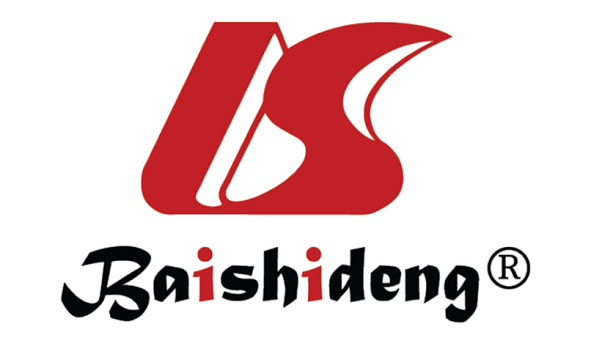 Published by Baishideng Publishing Group Inc7041 Koll Center Parkway, Suite 160, Pleasanton, CA 94566, USATelephone: +1-925-3991568E-mail: bpgoffice@wjgnet.comHelp Desk: https://www.f6publishing.com/helpdeskhttps://www.wjgnet.com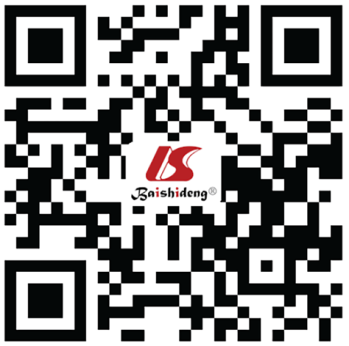 © 2022 Baishideng Publishing Group Inc. All rights reserved.X-rayPathological resultPathological resultTotalMRIPathological resultPathological resultTotalBoth Pathological resultPathological resultTotalX-ray+-TotalMRI+-TotalBoth +-Total+50353+53255+61263-136073-106171-26163Total6363126/6363126/6363126Diagnostic methodSensitivitySpecificityAccuracyMolybdenum target X-ray79.37% (50/63)95.24% (60/63)87.30% (110/126)MRI84.13% (53/63)96.83% (61/63)90.48% (114/126)Combined methodology96.83% (61/63)96.83% (61/63)96.83% (122/126)χ2/P value (Combined vs molybdenum target X-ray)7.568/0.0060.000/1.0006.572/0.010χ2/P value (Combined vs MRI)4.513/0.0340.262/0.6094.271/0.039GroupT-wave peakApparent diffusion coefficientPeak enhancement rateEarly enhancement rateBreast cancer (n = 63)169.43 ± 32.051.01 ± 0.231.08 ± 0.241.07 ± 0.26Benign tumor (n = 63)228.86 ± 46.511.41 ± 0.350.83 ± 0.190.75 ± 0.19t value8.3517.5816.4827.887P value0.0000.0000.0000.000